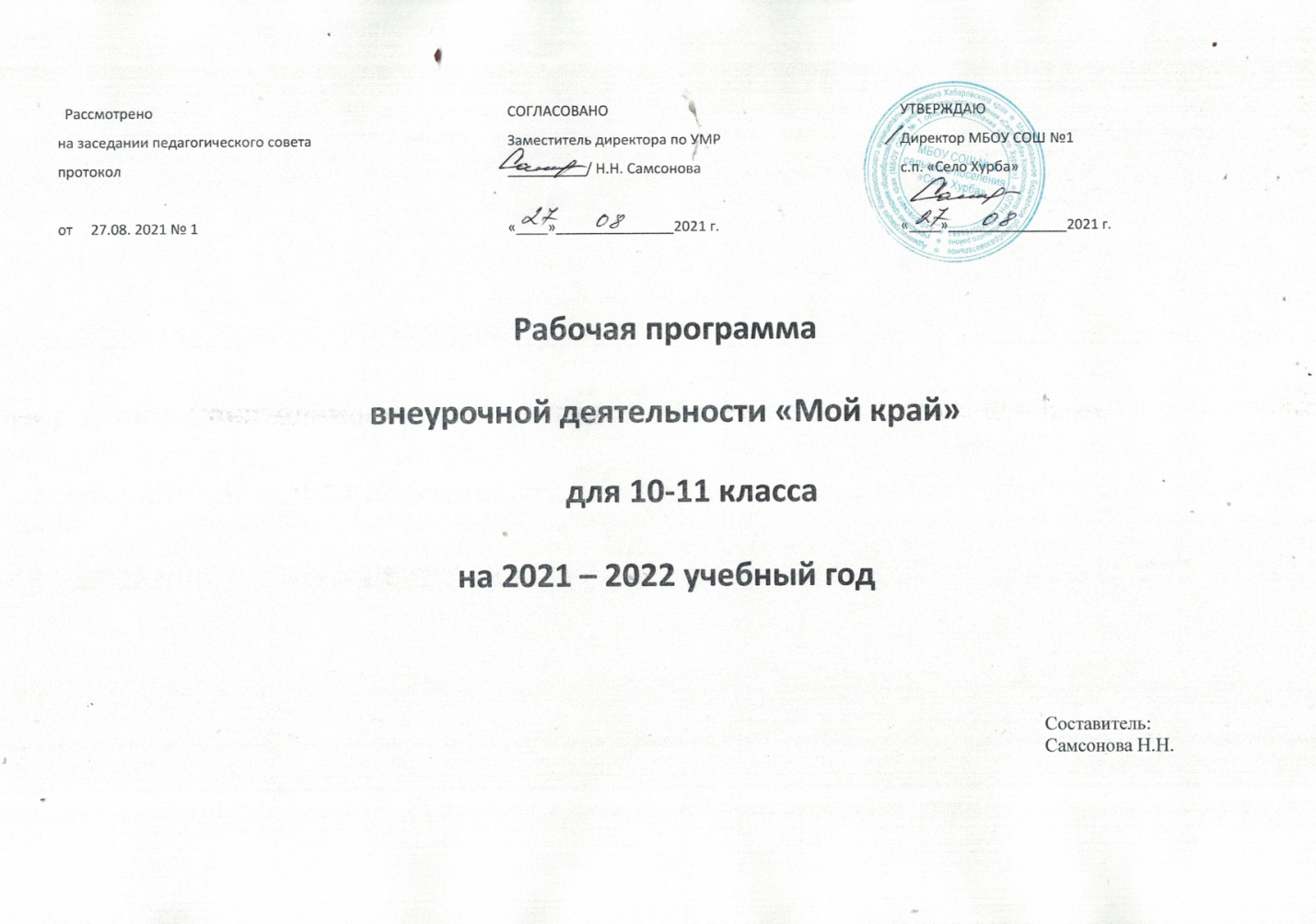                              Пояснительная запискаРабочая программа по курсу внеурочной деятельности « Мой край » для 10 класса составлена в соответствии с правовыми и нормативными документами:Федеральный Закон «Об образовании в Российской Федерации» (от 29.12. 2012 г. № 273-ФЗ);Федеральный Закон от 01.12.2007 г. № 309 (ред. от 23.07.2013 г.) «О внесении изменений в отдельные законодательные акты Российской Федерации в части изменения и структуры Государственного образовательного стандарта»;Приказ Минобразования России от 05.03.2004 г. № 1089 «Об утверждении федерального компонента государственных образовательных стандартов начального общего, основного общего и среднего (полного) общего образования»;Приказ Минобразования России от 09.03.2004 г. № 1312 «Об утверждении федерального базисного учебного плана и примерных учебных планов для образовательных учреждений Российской Федерации, реализующих программы общего образования»;Приказ Министерства образования и науки Российской Федерации от 31 декабря 2015 г. № 1577 «О внесении изменений в федеральный государственный образовательный стандарт основного общего образования, утвержденный приказом Министерства образования и науки Российской Федерации от 17 декабря 2010 г. № 1897»;Приказ Министерства образования и науки Российской Федерации от 31 декабря 2015 г. № 1578 «О внесении изменений в федеральный государственный образовательный стандарт среднего общего образования, утвержденный приказом Министерства образования и науки Российской Федерации от 17 мая 2012 г. № 413»;Федеральный базисный план отводит 34 часа для образовательного изучения программы «Патриот» в 10 классе из расчёта 1 час в неделю, в 11 классе 1 час в неделю.В соответствии с этим реализуется программа в объеме 34 часа.Цель:-создание условий для формирования основы гражданской идентичности: чувства сопричастности и гордости за свою Родину, уважения к истории и культуре народа, развития ребенка и формирования его коммуникативных и социальных навыков направленных на патриотическое воспитание школьников.Задачи:- формирование гражданской позиции и патриотических чувств к прошлому, настоящему и будущему родного края, чувства гордости за свою малую Родину;-формирование гражданской позиции и патриотических чувств к прошлому, настоящемуи будущему родного края, чувства гордости за свою малую Родину;-формирование основ экологической культуры, гуманного отношения ко всему живому;- формирование художественного вкуса и любви к прекрасному, развитие творческихспособностей. Планируемые результатыЛичностные результаты:- воспитание российской гражданской идентичности: патриотизма, уважения к Отечеству,прошлое и настоящее многонационального народа России; осознание своей этническойпринадлежности, знание истории, языка, культуры своего народа, своего края, основ культурного наследия народов России и человечества; усвоение гуманистических, демократических и традиционных ценностей многонационального российского общества; воспитание чувства ответственности и долга перед Родиной;- формирование ответственного отношения к учению, готовности и способностиобучающихся к саморазвитию и самообразованию на основе мотивации к обучению и познанию, осознанному выбору и построению дальнейшей индивидуальной траектории образования на базе ориентировки в мире профессий и профессиональных предпочтений с учетом устойчивых познавательных интересов, а также на основе формирования уважительного отношения к труду,- формирование целостного мировоззрения, соответствующего современному уровнюразвития науки и общественной практики, учитывающего социальное, культурное, языковое,духовное многообразие современного мира;- формирование осознанного, уважительного и доброжелательного отношения к другомучеловеку, его мнению, мировоззрению, культуре, языку, вере, гражданской позиции, к истории.Метапредметные результаты:-умение самостоятельно определять цели своего обучения, ставить и формулировать длясебя новые задачи в учебе и познавательной деятельности, развивать мотивы и интересы своейпознавательной деятельности;- умение самостоятельно планировать пути достижения целей, в том числеальтернативные, осознанно выбирать наиболее эффективные способы решения учебных ипознавательных задач;- умение оценивать правильность выполнения учебной задачи, собственные возможностиее решения;- владение основами самоконтроля, самооценки, принятия решений и осуществленияосознанного выбора в учебной и познавательной деятельности; (индуктивное, дедуктивное и по аналогии) и делать выводы;- умение создавать, применять и преобразовывать знаки и символы, модели и схемы длярешения учебных и познавательных задач.Предметные результаты:В сфере познавательных универсальных учебных действий обучающиеся получат знания обосновных категориях и понятиях этики, основных положительных нравственных качествахчеловека; освоят общие понятия гражданско-правового сознания.                                                            Содержание учебного предметаКалендарно-тематическое планирование для 10 класса Календарно-тематическое планирование для 11 класса № п/пОсновное содержание (наименование раздела, количество отводимых часов, содержание, список лабораторных и практических работ если имеется)Основные виды учебной деятельности1 час в неделю 1«Я гражданин России»(9 ч.)Формирование стремления к усвоению правовых знаний, потребность в изучении истории своего края, города; чувство хозяина малой родины гордость за свою страну, ответственность за судьбу Родины, уважение к государственным символам.Политические беседы, устные журналы, знакомство с избирательным правом. Анкетирование на предмет определения уровня гражданской ответственности.2«Я и семья» (3 ч.) У моих родителей – золотые руки.  Знакомство с ценностями семьи как первоосновы нашей принадлежности к многонациональному народу Российской Федерации, Отечеству. понимание и поддержание таких нравственных устоев семьи, как любовь, взаимопомощь, уважение к родителям, забота о младших и старших, ответственность за другого человека; бережное отношение к жизни человека, забота о продолжении рода; правильные представления о нормах общения в семье, уважительное отношение к родителям, родственникам, близким людям.Беседы, анкетирование по проблемам семьи, брака, отношений детей и родителей3«Я и культура»(7 ч.) Книги и фильмы о Родине, памятных местах. Изучение олимпийского движения, истории первой и второй мировых войн. Знакомство с историческими местами и памятниками города. Изучение традиций нашей страны, истории Армии и Флота, событий Великой Отечественной войны,Просмотр кинофильмов, конкурсы, викторины, беседы о олимпийском движении  и о войнах.4«Я и школа»(3ч.) Школьный Устав. Мои права и обязанности. История моей школы. Наша школа в будущем. Мои одноклассники. Традиции и обычаи нашей школы.Встречи с ветеранами школы. Беседы. диспуты и обсуждения  поступков друзей и одноклассников. Участие в фотоконкурсах, в конкурсах рисунков и сочинений,5«Я и мое Отечество» (12 ч.)Герои войны – наши земляки. Знакомство с историей военной формы, правами и обязанностями гражданина РФ, великими полководцами.Экскурсия к памятным местам «Не гаснет памяти свеча!» Поздравления ветеранов. Просмотр кинофильмов, конкурсы, викторины, беседы о ВОВ.№ п/пТема урокаДата по плануДата по факту1Растим патриота и гражданина. Что такое патриотизм? 2С чего начинается Родина? История российской государственнойсимволики. Современная российская символика. 3 Государственные праздники России4Наша многонациональная страна.5Русская народная культура. Традиции.6Моя малая родина, ее героическое прошлое и настоящее.7Комсомольский  район.8Исторические корни нашего края. Легенды и предания.9Имена, которыми мы гордимся.10Семья и общество. История семьи в истории страны.11Выбор профессии. Профессия моей семьи12-13Традиции нашей семьи.14-15Писатели о Родине, о войне, о героях…16-17 Правители России.18-19Памятники истории вокруг нас.20Уважая себя, уважай других. Поступки друзей21-22 Традиции и обычаи школы.23Конституционные обязанности и права гражданина РФ по защите Отечества.24-25Заочная экскурсия к памятным местам «Не гаснет памяти свеча!»26Великие полководцы.27 «Солдаты славы не искали» (документы, фотографии, письма, воспоминания родных).Письмо фронтовику.28-29Просмотр кинофильмов :«Офицеры»,« Девятая рота»,« Мы из будущего» ( на выбор). Обсуждение.30День Победы (песни, стихотворения, романы…о войне).31Они защищали Родину (о ветеранах-земляках).32-34Проведение акции «Георгиевская ленточка».Итого: 34 часа№ п/пТема урокаДата по плануДата по факту1Патриот и гражданин.2 Современная российская символика. 3-4 Государственные праздники России5Русская народная культура. Традиции.6Хабаровский край- родная земля7-8Комсомольский  район. Настоящее и будущее.9Знаменитые земляки10-11Выбор профессии.  12-13Профессии, востребованные в Хабаровском крае14-15Выбор жизненного пути16-17Конституционные обязанности и права гражданина РФ.18-19Волонтерское движение.20Активная жизненная позиция молодого человека.21-22Они защищали Родину (о ветеранах-земляках).23Уроки Великой Победы24-25Проведение акции «Георгиевская ленточка».31Деловая игра. Я- россиянин.32-33Мир вокруг меня.Итого: 34 часа